CSSA STAGE 1 JUNIOR #9                                 NAME ___________________________________Multiple Choice:  Circle ALL the Correct Answers!1.	Eliezer was: 	a)  Abraham’s servant			b)  told to find a wife for Isaac	c)  stealing from Abraham		d)  faithful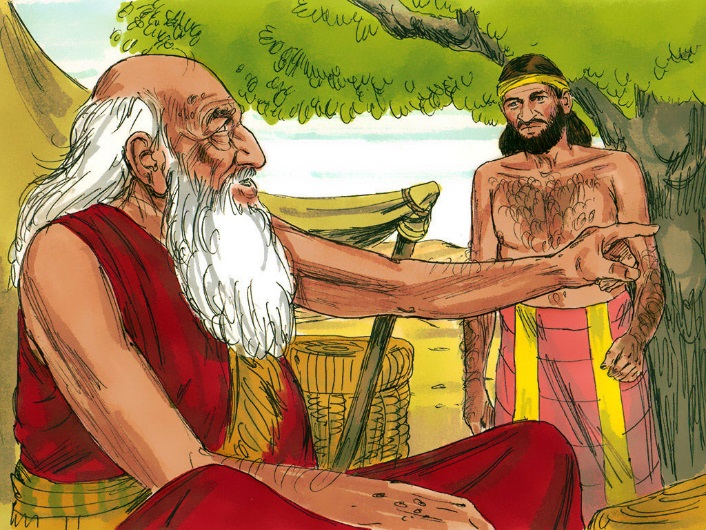 2.	Eliezer was told to find a wife for Isaac from: 	a)  Shechemb)  Bethel	c)  Harand)  None of the above3.	On his journey Eliezer took:	a)  10 camelsb)  jewels	c)  clothingd)  his faith4.	Rebekah showed her faith by:	a)  leaving Deborah				b)  leaving her parents	c)  going to an unknown land			d)  agreeing to marry someone she had never met5.	Rebekah was:	a)  related to Abraham			b)  divorced	c)  humble				d)  angryTrue or False_____  6.	Eliezer was told he could take Isaac to Haran. 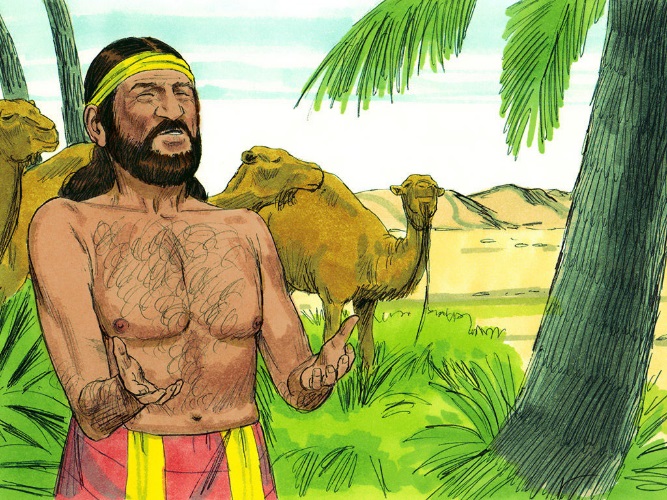 _____  7.	God answered Eliezer’s pray before he even finished praying. _____  8.	Laban was Rebekah’s father. _____  9.	Deborah was Rebekah’s mother. _____  10.	Rebekah covered her face with a veil because she was cold._____  11.	Abraham trusted God to choose a good wife for Isaac because God knows the heart._____  12.	Choosing a partner in the Lord must be done prayerfully. Bible Search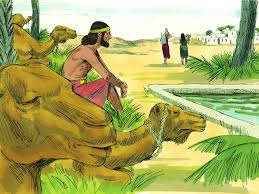 13.	According to a Bible Atlas, how far is it from Hebron to Haran? ____________________________________________14.	Using a concordance, find the verse that states, “Be not unequally yoked with unbelievers.” 	____________________________________________15.	How was Rebekah related to Abraham? 	____________________________________________Fill in the Blank16.	Eliezer offered a ____________________ to God that he might find the right woman for Isaac.17.	Rebekah covered her face with a _____________ because she was modest.  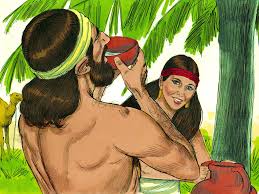 18.	It is important to choose friends who __________________ God.19.	Marriage is a ___________________ long contract. Short Answer20.	Why didn’t Abraham want Isaac to marry a Canaanite woman? _________________________	___________________________________________________________________________21.	Why did Abraham send Eliezer to Haran to find a wife for Isaac?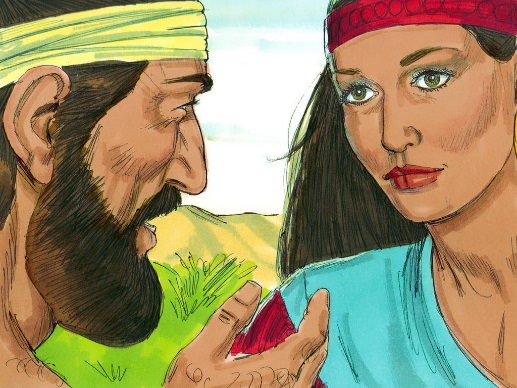 	__________________________________________________	__________________________________________________22.	Why didn’t Abraham let Isaac go back to Haran to find himself a wife? 	__________________________________________________	__________________________________________________23.	What sign was Eliezer given so that he would know which was the right woman for Isaac?___________________________________________________________________________24.	Why did it take a lot of faith for Rebekah to go with Eliezer? ______________________________________________________________________________________________________25.	Why is it important to marry someone with the same beliefs? _____________________________________________________________________________________________________